КОНКУРСНОЕ ЗАДАНИЕ КОМПЕТЕНЦИИ«МЕТАЛЛОВЕДЕНИЕ»2023 г.Конкурсное задание разработано экспертным сообществом и утверждено Менеджером компетенции, в котором установлены нижеследующие правила и необходимые требования владения профессиональными навыками для участия в соревнованиях по профессиональному мастерству.Конкурсное задание включает в себя следующие разделы:1. ОСНОВНЫЕ ТРЕБОВАНИЯ КОМПЕТЕНЦИИ	31.1. ОБЩИЕ СВЕДЕНИЯ О ТРЕБОВАНИЯХ КОМПЕТЕНЦИИ	31.2. ПЕРЕЧЕНЬ ПРОФЕССИОНАЛЬНЫХ ЗАДАЧ СПЕЦИАЛИСТА ПО КОМПЕТЕНЦИИ «Металловедение»	31.3. ТРЕБОВАНИЯ К СХЕМЕ ОЦЕНКИ	101.4. СПЕЦИФИКАЦИЯ ОЦЕНКИ КОМПЕТЕНЦИИ	101.5.2. Структура модулей конкурсного задания (инвариант/вариатив)	132. СПЕЦИАЛЬНЫЕ ПРАВИЛА КОМПЕТЕНЦИИ	172.1. Личный инструмент конкурсанта	173. Приложения	17ИСПОЛЬЗУЕМЫЕ СОКРАЩЕНИЯФГОС – Федеральный государственный образовательный стандартПС – профессиональный стандартСП – свод правилТК – требования компетенцииКЗ - конкурсное заданиеИЛ – инфраструктурный листКО - критерии оценкиОТ и ТБ – охрана труда и техника безопасности1. ОСНОВНЫЕ ТРЕБОВАНИЯ КОМПЕТЕНЦИИ1.1. ОБЩИЕ СВЕДЕНИЯ О ТРЕБОВАНИЯХ КОМПЕТЕНЦИИТребования компетенции (ТК) «Металловедение» определяют знания, умения, навыки и трудовые функции, которые лежат в основе наиболее актуальных требований работодателей отрасли. Целью соревнований по компетенции является демонстрация лучших практик и высокого уровня выполнения работы по соответствующей рабочей специальности или профессии. Требования компетенции являются руководством для подготовки конкурентоспособных, высококвалифицированных специалистов / рабочих и участия их в конкурсах профессионального мастерства.В соревнованиях по компетенции проверка знаний, умений, навыков и трудовых функций осуществляется посредством оценки выполнения практической работы. Требования компетенции разделены на четкие разделы с номерами и заголовками, каждому разделу назначен процент относительной важности, сумма которых составляет 100.1.2. ПЕРЕЧЕНЬ ПРОФЕССИОНАЛЬНЫХ ЗАДАЧ СПЕЦИАЛИСТА ПО КОМПЕТЕНЦИИ «Металловедение»Перечень видов профессиональной деятельности, умений и знаний и профессиональных трудовых функций специалиста (из ФГОС/ПС/ЕТКС.. и базируется на требованиях современного рынка труда к данному специалистуТаблица №1Перечень профессиональных задач специалиста1.3. ТРЕБОВАНИЯ К СХЕМЕ ОЦЕНКИСумма баллов, присуждаемых по каждому аспекту, должна попадать в диапазон баллов, определенных для каждого раздела компетенции, обозначенных в требованиях и указанных в таблице №2.Таблица №2Матрица пересчета требований компетенции в критерии оценки1.4. СПЕЦИФИКАЦИЯ ОЦЕНКИ КОМПЕТЕНЦИИОценка Конкурсного задания будет основываться на критериях, указанных в таблице №3:Таблица №3Оценка конкурсного задания1.5. КОНКУРСНОЕ ЗАДАНИЕОбщая продолжительность Конкурсного задания: от 18ч - 20 ч.Количество конкурсных дней: 3 дняВне зависимости от количества модулей, КЗ должно включать оценку по каждому из разделов требований компетенции.Оценка знаний участника должна проводиться через практическое выполнение Конкурсного задания. В дополнение могут учитываться требования работодателей для проверки теоретических знаний / оценки квалификации.1.5.1. Разработка/выбор конкурсного задания (ссылка на ЯндексДиск с матрицей, заполненной в Excel)Конкурсное задание состоит из 7 модулей, включает обязательную к выполнению часть (инвариант) - 5 модулей, и вариативную часть - 2 модуля. Общее количество баллов конкурсного задания составляет 100.Обязательная к выполнению часть (инвариант) выполняется всеми регионами без исключения на всех уровнях чемпионатов.Количество модулей из вариативной части, выбирается регионом самостоятельно в зависимости от материальных возможностей площадки соревнований и потребностей работодателей региона в соответствующих специалистах. В случае если ни один из модулей вариативной части не подходит под запрос работодателя конкретного региона, то вариативный (е) модуль (и) формируется регионом самостоятельно под запрос работодателя. При этом, время на выполнение модуля (ей) и количество баллов в критериях оценки по аспектам не меняются.Таблица №4Матрица конкурсного заданияИнструкция по заполнению матрицы конкурсного задания (Приложение № 1)1.5.2. Структура модулей конкурсного задания (инвариант/вариатив)Модуль А.  Первичная подготовка образцов сплавов, определение механических свойств и проведение макроструктурного анализа.  (инвариант)На выполнение задания отводится 2 часа.Задание: Конкурсанту необходимо определить механические свойства металлических образцов, провести макроструктурный анализ. Анализ механических свойств должен включать определение твердости с помощью портативного твердомера на разных участках образцов. Конкурсант разрабатывает схему технологического процесса подготовки металлических шлифов для макро- и микроструктурного анализа. Образец необходимо подготовить для анализа макроструктуры с целью определения наличия дефектов, размера зерен, наличия оксидных пленок и неметаллических включений.Для выполнения модуля А участнику выдаются:исходные данные, в том числе, описание мест отбора образцов, назначения продукции, допустимыми характеристиками (Приложение 1); бланк «Протокол испытаний» (Приложение 2);справочная литература (в том числе, требования к шлифам сплавов) (Приложение 3);образец металлопродукции.Результат модуля:Комплект технологических карт (технологический процесс) на проведение анализа металлических образцов;Протокол испытаний механических свойств и макроструктуры образцов;Комплект образцов шлифов пригодных для шлифовки и полировки в соответствии с требованиями к микроструктурному анализу по ГОСТам 5640, 25086.Модуль Б. Подготовка образцов для последующей шлифовки и полировки (инвариант)На выполнение задания отводится 4 часа.Задание: Конкурсанту необходимо подготовить образцы шлифов для дальнейшей обработки и микроструктурного анализа пресс-форм с металлическими образцами. Участник подготавливает пресс-формы и готовит шихтовые материалы для запресовки образцов. Образец необходимо подготовить для анализа микроструктуры с целью определения наличия дефектов, размера зерен, наличия неметаллических включений и пор. Для выполнения модуля B участнику выдается:Формы для заливки образцов (опоки) и связующий материал;Шихтовые и связующие материалы для приготовления пресс-форм.Результат модуля:Комплект образцов пригодных для шлифовки и полировки в соответствии с требованиями к микроструктурному анализу.Модуль В. Шлифовка образцов сплавов (инвариант)На выполнение задания отводится 4 часа.Конкурсанту необходимо провести шлифовку поверхности образцов сплавов в соответствии с требованиями ГОСТов 5640, 25086 к микроструктурному анализу. При выполнении задания участнику необходимо на полуавтоматическом шлифовально-полировальном станке провести шлифование подготовленных микрошлифов. Образцы микрошлифов должны быть идеально отшлифованы (не допускается наличие частиц грязи и царапин), пригодны для проведения микроструктурного анализа.Для выполнения модуля С участнику выдается:Набор наждачных кругов;Набор абразивных паст.Результат модуля:Подготовленные микрошлифы сплавов для последующей полировки с целью проведения микроструктурного анализа.Модуль Г. Полировка образцов сплавов (инвариант)На выполнение задания отводится 4 часа.Конкуренту необходимо провести полировку поверхности образцов сплавов в соответствии с требованиями ГОСТов 5640, 25086 к микроструктурному анализу. При выполнении задания участнику необходимо на полуавтоматическом шлифовально-полировальном станке провести полирование подготовленных микрошлифов. Образцы микрошлифов должны быть идеально отполированы (не допускается наличие частиц грязи и царапин), пригодны для проведения микроструктурного анализа.Для выполнения модуля D участнику выдается:Набор полировальных кругов;Набор полировочных материалов.Результат модуля:Подготовленные микрошлифы сплавов для проведения микроструктурного анализа.Модуль Д. Травление образцов сплавов (инвариант)На выполнение задания отводится 2 часа.Конкурсанту необходимо провести травление изготовленных шлифов. При выполнении задания участнику необходимо приготовить травители, произвести травление для выявления фазового состава подготовленных микрошлифов. Подготовить образцы для последующего микроструктурного анализа.Для выполнения модуля D участнику выдается:Набор кислот и щелочей.Результат выполнения задания:Комплект протравленных и подготовленных к микроструктурному анализу образцов металлических сплавов.Модуль Е. Микроструктурный анализ шлифов сплавов. (инвариант)На выполнение задания отводится 2 часа.Конкурсанту необходимо провести микроструктурный анализ изготовленных шлифов. При выполнении задания участнику необходимо провести микроструктурный анализ на микроскопе подготовленных микрошлифов. Подготовить отчет с описанием результатов анализа (Приложение 2).Результат выполнения задания:Отчет с результатами микроструктурного анализа металлических образов с описанием характеристик фазовых и иных включений.Модуль Ж. Подготовка заключения по результатам анализа (вариатив)На выполнение задания отводится 2 часа.Конкурсанту необходимо подготовить заключение по результатам анализа проведенных исследований. При выполнении модуля участнику необходимо обобщить информации о проведенных исследования механических, химических и фазовых характеристик металлических образцов. Определить технические характеристики металлургической продукции и дать заключение о качестве. Подготовить отчет с описанием результатов анализа (Приложение 2).Результат выполнения задания:Подготовленный отчет с описанием результатов анализа и выводе о качестве продукции с учетом назначения.2. СПЕЦИАЛЬНЫЕ ПРАВИЛА КОМПЕТЕНЦИИ2.1. Личный инструмент конкурсантаСписок инструментов  конкурсанта – нулевой, ничего с собой нельзя привозить.2.2. Материалы, оборудование и инструменты, запрещенные на площадкеЛюбые материалы и оборудование, имеющиеся при себе у участников, необходимо предъявить экспертам. Жюри имеет право запретить использование любых предметов, которые будут сочтены не относящимися к химическому анализу или же способными дать участнику несправедливое преимущество.Участникам запрещено приносить в рабочую зону: Книги, блокноты, тетради; Портативные компьютеры; Сотовые телефоны, смартфоны; Планшеты; Другие электронные устройства связи.В случае обнаружения таких предметов они будут конфискованы с возвратом по окончании проведения конкурса.3. ПриложенияПриложение №1 Инструкция по заполнению матрицы конкурсного заданияПриложение №2 Матрица конкурсного заданияПриложение №3 Критерии оценкиПриложение №4 Инструкция по охране труда по компетенции «Металловедение».Приложение №5 Пример заданияПриложение №6 Протокол испытанийПриложение №7 Требования к шлифам для микроструктурного исследованияПриложение №8 Методика травленияПриложение 5Пример заданияИсходные данные:Образец 1 – Обод (включая хамп и внутреннюю бортовую закраину);Образец 2 – R перехода спица-обод (включая внешнюю бортовую закраину и часть спицы);Образец 3 – Ступица (включая часть спицы)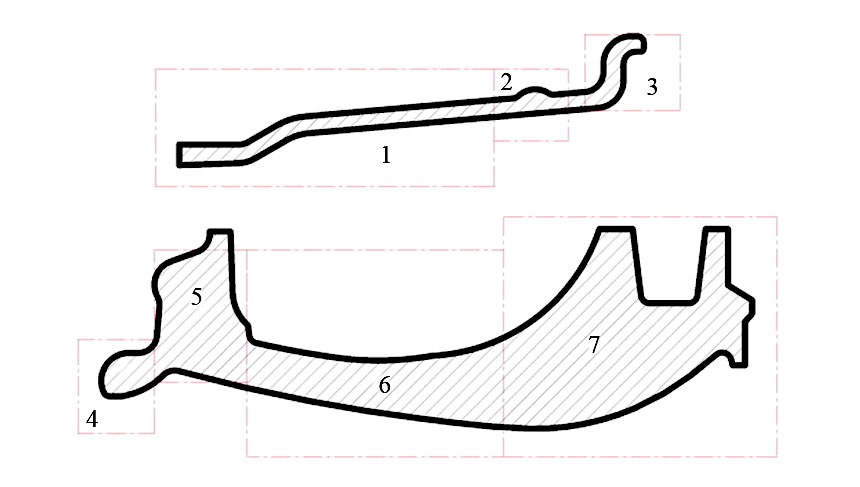 Схема 1. Зоны сечения колеса1. Обод, 2. Хамп I, 3. Внутренняя бортовая закраина, 4. Внешняя бортовая закраина, 5. R перехода спица-обод, 6. Спица, 7. СтупицаХимический состав образцовЗадание. Провести металлографический анализ металлических образцов алюминиевого колесного диска. Определить параметры анализируемого сплава (механические свойства, особенности макро- и микроструктуры, марку сплава) в соответствии с протоколом испытания. Сделать вывод о качестве сплава и возможности использовать его как материал для колесных дисков.Приложение 6Протокол испытаний №Механические свойстваАнализ дефектовна площади образца (1±0,5) см2Приложение 7Требования к шлифам для микроструктурного исследованияДопустимые параметры образцовПриложение 8Методика травления.Для микроструктуры:Химическое травление производится в соответствии с методикой МР 21-31-85, ГОСТ 9.302 – 88Образец погружают полированной поверхностью вниз в травитель состава: 0,5-2% раствор плавиковой кислоты (HF), выдерживают в течение 10-20 секунд, покачивая, чтобы обеспечить взаимодействие свежего реактива и кислорода воздуха с травимой поверхностью. Можно чередовать полировку и травление. Если травитель слабо взаимодействует с металлом или образует на поверхности шлифа пленки, препятствующие доступу раствора, применяют метод втирания реактива ватой. Травление считается законченным, когда полированная поверхность станет слегка матовой. Шлиф после травления быстро промывают в проточной воде и просушивают фильтровальной бумагой.Для макроструктуры:На дефекты:Травление образцов производят погружением в щелочную ванну (10-20%-ный раствор NaOH (по ГОСТ 4328-77) на 10-25 минут. При травлении образцы укладывают в специальные пластиковые корзины. Необходимо строго следить за концентрацией щелочной ванны и временем травления. После щелочной ванны образцы промывают в проточной воде. На зерно:Для выявления макрозерна образцы дополнительно травят в реактиве: CuCl2 - 160 мл., H2O - 1000 мл методом втирания. Затем темплеты осветляют в ванне с азотной кислотой (50%-ный раствор НNО3 по ГОСТ 4461-77) до получения светлой поверхности. После осветления образцы промывают в проточной воде.Примеры шлифов готовых и образцов вырезанныхШкала оценки пористости отливок сплавов (%)Размеры дендритных ячеек№ п/пРазделВажность в %1Организация рабочего процесса, безопасность131Специалист должен знать и понимать:Инструкции по охране труда для работников металлографических лабораторий;Место расположения средств пожаротушения и обязанности в случае возникновения пожара;Методы безопасного производства работ при отборе проб металлопродукции и пуска оборудования в работу;Перечень и правила использования коллективных и индивидуальных средств защиты, применяемых при работе с химическими реагентами и оборудованиемВоздействие на человека опасных и вредных факторов, возникающих во время подготовки шлифов и их травленияПравила хранения опасных химических веществ, металлических образцов и оборудования.1Специалист должен уметь:Определять безопасный для себя и окружающих порядок операций при проведении анализа металлических образцов;Обеспечить безопасность труда в отношении самого себя и окружающих;Содержать рабочее место в чистоте и рабочей готовности;Использовать средства индивидуальной и коллективной защиты в соответствие с требованиями;Распознавать вредные и опасные факторы и ситуации, принимать надлежащие меры в отношении собственной безопасности и безопасности третьих лиц;Обеспечивать безопасный производственный процесс при работе с опасными химическими реагентами и оборудованием;Следовать инструкциями, содержащимся в паспорте производителей химических реагентов и металлографического оборудования;Документально оформлять результаты своих действий;Осуществлять проверку наличия, исправности и состояния средств индивидуальной защиты;Пользоваться первичными средствами пожаротушения.2Нормативная и сопроводительная документация162Специалист должен знать и понимать:Технические термины и обозначения, используемые нормативной документации;Инструкции по техническому обслуживанию шлифовальной-полировального оборудования, микроскопа;ГОСТ 380-2005 Углеродистая сталь обыкновенного качества. Марки;ГОСТ 4784-2019 Межгосударственный стандарт. Алюминий и сплавы алюминиевые деформируемые. Марки;ГОСТ 859-2014 Медь. Марки;ГОСТ 9012-59 Металлы. Метод измерения твердости по Бринеллю;ГОСТ 4543-2016 Межгосударственный стандарт. Металлопродукция из конструкционной легированной стали. Технические условия;ГОСТ 3647-80 Материалы шлифовальные. Классификация. Зернистость и зерновой состав. Методы контроля;ГОСТ 1778-70 (ИСО 4967-79) Сталь. Металлографические методы определения неметаллических включений;ГОСТ 5639-82 Стали и сплавы. Методы выявления и определения величины зерна; ГОСТ 7565-81 (ИСО 377-2-89) Чугун, сталь и сплавы. Метод отбора проб для определения химического состава;ГОСТ 27809-95 Чугун и сталь. Методы спектрографического анализа;ГОСТ 28033-89 Сталь. Метод рентгенофлюоресцентного анализа;ГОСТ 28473-90 Чугун, сталь, ферросплавы, хром, марганец металлические. Общие требования к методам анализа;ГОСТ 30415-96 Сталь. Неразрушающий контроль механических свойств и микроструктуры металлопродукции магнитным методом.2Специалист должен уметь:Использовать нормативную и сопроводительную документации;Заполнять необходимую документацию на рабочем месте;Оформлять и предоставлять письменные отчеты по результатам своей деятельности;Искать необходимую информацию в нормативной документации;Читать чертежи, сборочные чертежи, конструкторскую документацию;Планировать работу с применением имеющихся чертежей/нормативной документации;Пользоваться необходимыми справочниками для выполнения работ;Анализировать техническую документацию и сборочные чертежи;Применять терминологию и данные по безопасности, предоставленные производителями и поставщиками оборудования, химических реагентов.3Профессиональные коммуникации123Специалист должен знать и понимать:Основы делового этикета;Нормы, культуру внутрикорпоративной коммуникации;Правила активного слушания и обратной связи;Особенности коммуникации с коллегами, мастером, руководителем;Техники ведения переговоров и совещаний;Эмоциональный интеллект;Правила онлайн-коммуникации;Правила поведения и работы в коллективе;Правила конструктивного общения и аргументации;Способы получения необходимой информации от собеседника;Нормы русского языка;Правила деловой коммуникации;Правила поведения в конфликтных ситуациях;Основы деловой переписки.3Специалист должен уметь:Эффективно взаимодействовать с коллегами и руководителем;Применять приемы саморегуляции;Использовать методы решения конфликтных ситуаций;Применять правила и нормы делового общения в различных производственных ситуациях;Формировать уважительные и конструктивные рабочие отношения;Слушать собеседника, убеждать его и получать необходимую для работы информацию, применяя инструменты аргументации;Управлять обсуждением;Вести грамотную устную и письменную деловую коммуникацию;Поддерживать деловые контакты;Вести переговоры, совещания, презентацию результатов исследований.4Свойства металлов, сплавов и реагентов204Специалист должен знать и понимать:Требования и риск воздействия химических веществ, используемых при анализе металлургической продукции, на окружающую среду и здоровье человекаХимизм взаимодействия металлических фаз с кислотами и щелочами;Влияние продолжительности воздействия, концентрации реагентов на выделение (цвет) металлических фаз;Методики приготовления химических реагентов для травления поверхности металлических образцов;Методики проведения травления металлических образцов;Методики проведения механических испытаний металлов;Особенности фазового строения сплавов цветных и черных металлов4Специалист должен уметь:Определять механические характеристики металлов и сплавов;Определять фазовый состав и виды неметаллических включений;Определять необходимые химические реагенты и составлять нужные пропорции для выявления металлических фаз образцов;Выбирать и использовать реагенты и реактивы для подготовки металлических образцов;Определять влияние режимов производства металлургической продукции на структуру сплавов и его свойства;Проводить травление и определение фаз в исследуемых образцах.5Профессиональное оборудование205Специалист должен знать и понимать:Технические характеристики используемого оборудования;Алгоритм функционирования оборудования, применяемого при анализе (твердомер, шлифовальное-полировальный станок, микроскоп); Устройство, конструктивные особенности и назначение узлов и механизмов используемого оборудования;Принципиальные схемы и принципы работы используемого оборудования;Методы и способы устранения неисправностей используемого оборудования.5Специалист должен уметь:Осуществлять проверку исправности используемого оборудования и устранять неисправности;Проводить шлифовку и полировку образцов на автоматических и полуавтоматических установках;Выбирать/настраивать режимы устройств для шлифовки и полировки металлических образцов;Осуществлять выбор и замену расходных материалов для работы используемого оборудования;Осуществлять переналадку оборудования при смене технологических режимов шлифовки/полировки;Проводит металлографическим микроскопом для проведения макро- и микроструктурного анализа металлических образцов;Обеспечивать бережную эксплуатацию оборудования при проведении технологических операций.6Аналитика и проектирование196Специалист должен знать и понимать:Методы анализа качества металлургической продукции;Инструменты анализа механических характеристик металлургической продукции;Инструменты анализа фазового состава и неметаллических включений;Инструменты и методы оценки размера зерен, твердости и качества металлургических образцов;Способы установления соответствия качества металлургической продукции ГОСТу;Инструменты и методы анализа металлов и сплавов;Проектирование технологии производства металлургической продукции;Методы и инструменты планирования исследовательской работы.6Специалист должен уметь:Анализировать эффективность применённых методов и инструментов определения качества металлургической продукции;Определять ключевые для исследуемого образца параметры, по которым проходит исследование и анализ качества металлургической продукции;Проводить анализ проведенных исследований;Определять соответствие металлургической продукции заявленных требованиям поставщика и ГОСТа;Применять инструменты и методы оценки качества, характеристик готовой продукции;Анализировать эффективность системы управления проведением исследований и планировать действия по повышению эффективности;Применять инструменты и методы аналитики показателей качества продукции, делать выводы по итогам анализа, составлять планы по корректировке показателейПринимать решение на основе полученной информации по результатам анализа показателей исследования;Определять и устранять дискриминационные факторы при производстве продукции;Интерпретировать результаты исследований по уровню качества металлургической продукции и соответствия требованиям ГОСТов;Анализировать служебную информацию (письма и документы, поступающие сотруднику);Интерпретировать и применять на практике результаты составленной отчетности.Критерий/МодульКритерий/МодульКритерий/МодульКритерий/МодульКритерий/МодульКритерий/МодульКритерий/МодульКритерий/МодульИтого баллов за раздел ТРЕБОВАНИЙ КОМПЕТЕНЦИИРазделы ТРЕБОВАНИЙ КОМПЕТЕНЦИИAБВГДЕЖРазделы ТРЕБОВАНИЙ КОМПЕТЕНЦИИ1222231113Разделы ТРЕБОВАНИЙ КОМПЕТЕНЦИИ2421112516Разделы ТРЕБОВАНИЙ КОМПЕТЕНЦИИ3420000612Разделы ТРЕБОВАНИЙ КОМПЕТЕНЦИИ4442233220Разделы ТРЕБОВАНИЙ КОМПЕТЕНЦИИ5444213220Разделы ТРЕБОВАНИЙ КОМПЕТЕНЦИИ6531013619Итого баллов за критерий/модульИтого баллов за критерий/модуль231710791222100КритерийКритерийМетодика проверки навыков в критерииАПервичная подготовка образцов сплавов, определение механических свойств и проведение макроструктурного анализаОценивается качество подготовленной поверхности металлических образцов, зеркальность, шероховатость, отклонения от плоскости. Оценивается работа с образцами в том, числе правильна последовательность операций при подготовке образцов, определении механических свойств и дефектов при помощи макроанализа.БПодготовка образцов для последующей шлифовки и полировкиОцениваются качественные характеристики подготовленных образцов в том числе, заторцовка образцов, качество заливки и механической обработки. Оценивается соблюдение условий при изготовлении пресс-форм, их качество (пористость, прочность, размещения образца).ВШлифовка образцов сплавовОценка соблюдения правил безопасности при работе с технологическим оборудованием и химическими реагентами. Оценка правильности произведённого выбора материалов и режимом шлифования образцов, использования абразивных материалов и длительность обработки.ГПолировка образцов сплавовОценка соблюдения правил безопасности при работе с технологическим оборудованием и химическими реагентами. Оценивается правильность произведённого выбора материалов и режимом полировки образцов, использования абразивных материалов и длительность обработки.ДТравление образцов сплавовОценка соблюдения правил безопасности при работе с технологическим оборудованием и химическими реагентами. Оценивается правильность произведённого выбора и расчета реагентов для осуществления травления поверхности образцов. Оценка качества поверхности образцов в результате травления, доступность определения фаз в последующем анализе.ЕМикроструктурный анализ шлифов сплавовПроверяется правильность последовательности действий контрольного осмотра образца с использованием технологического оборудования. Проверяется правильность классификации дефектов образцов, пористость, линейный размер пор, особенности фазовой структуры. Оценивается правильность работы с микроскопом, его подготовка и фокусировка на объекте анализа.ЖПодготовка заключения по результатам анализаПроверяется правильность заполнения протокола испытания, соответствие заключения исходному заданию. Оцениваются результаты исследования и корректность сделанного заключения.Обобщенная трудовая функцияТрудовая функцияНормативный документ/ЗУНМодульКонстанта/вариативРазработка, внедрение и ведение технологических процессов термической и химико-термической обработки металлов Металлографические исследования и механические испытания металлаПС: 40.136; ФГОС СПО 22.02.04 Металловедение и термическая обработка металловМодуль А – Первичная подготовка образцов сплавов, определение механических свойств и проведение макроструктурного анализаКонстанта Разработка, внедрение и ведение технологических процессов термической и химико-термической обработки металлов Металлографические исследования и механические испытания металлаПС: 40.136; ФГОС СПО 22.02.04 Металловедение и термическая обработка металловМодуль Б - Подготовка образцов для последующей шлифовки и полировкиКонстантаРазработка, внедрение и ведение технологических процессов термической и химико-термической обработки металлов Металлографические исследования и механические испытания металлаПС: 40.136; ФГОС СПО 22.02.04 Металловедение и термическая обработка металловМодуль В – Шлифовка образцов сплавовКонстантаРазработка, внедрение и ведение технологических процессов термической и химико-термической обработки металлов Металлографические исследования и механические испытания металлаПС: 40.136; ФГОС СПО 22.02.04 Металловедение и термическая обработка металловМодуль Г – Полировка образцов сплавовКонстантаРазработка, внедрение и ведение технологических процессов термической и химико-термической обработки металлов Металлографические исследования и механические испытания металлаПС: 40.136; ФГОС СПО 22.02.04 Металловедение и термическая обработка металловМодуль Д – Травление образцов сплавовВариативРазработка, внедрение и ведение технологических процессов термической и химико-термической обработки металлов Металлографические исследования и механические испытания металлаПС: 40.136; ФГОС СПО 22.02.04 Металловедение и термическая обработка металловМодуль Е – Микроструктурный анализ шлифов сплавовКонстантаРазработка, внедрение и ведение технологических процессов термической и химико-термической обработки металлов Металлографические исследования и механические испытания металлаПС: 40.136; ФГОС СПО 22.02.04 Металловедение и термическая обработка металловМодуль Ж – Подготовка заключения по результатам анализаВариативЗона сечения,стандартМассовая доля элементов, %Массовая доля элементов, %Массовая доля элементов, %Массовая доля элементов, %Массовая доля элементов, %Массовая доля элементов, %Массовая доля элементов, %Массовая доля элементов, %Массовая доля элементов, %Массовая доля элементов, %Массовая доля элементов, %Массовая доля элементов, %Зона сечения,стандартSiMgTiSrMnCuNiZnFeCaBNaСреднееГОСТ 158310-130,100,10,50,60,31,0Зона сеченияТвердость 1, НВТвердость 2, НВТвердость 3, НВСреднее, НВОбодR переходаспица - ободСпицыСтупицаЗона сеченияколесаДефекты макроструктурыДефекты макроструктурыДефекты макроструктурыДефекты макроструктурыДефекты макроструктурыДефекты макроструктурыДефекты макроструктурыДефекты макроструктурыЗона сеченияколеса1 Пористость1 Пористость1 Пористость1 Пористость2 Оксидные плёны,инородные включения2 Оксидные плёны,инородные включения2 Оксидные плёны,инородные включения2 Оксидные плёны,инородные включенияЗона сеченияколесаЛинейныйразмер, ммЛинейныйразмер, ммОбъемная доля *, %Вид Линейный размер, мм Линейный размер, мм Площадь единичного дефекта, мм2Количество*, шт.Зона сеченияколесаminmaxОбъемная доля *, %Вид minmaxПлощадь единичного дефекта, мм2Количество*, шт.1234567Зона колесаСтруктурная составляющая сплаваСтруктурная составляющая сплаваСтруктурная составляющая сплаваСтруктурная составляющая сплаваСтруктурная составляющая сплаваСтруктурная составляющая сплаваЗона колесаНепромодифицированная эвтектикаНепромодифицированная эвтектикаЖелезосодержащая фаза b (FeSiAl5)Железосодержащая фаза b (FeSiAl5)Железосодержащая фаза b (FeSiAl5)Дендритная ячейкаалюминиевоготвердого раствораЗона колесаОбъемная доля*, %Зона расположенияСредний линейный размер, мкмОбъемная доля*, %ЗонарасположенияЛинейныйразмер, мкм6по границампо границамПримечание------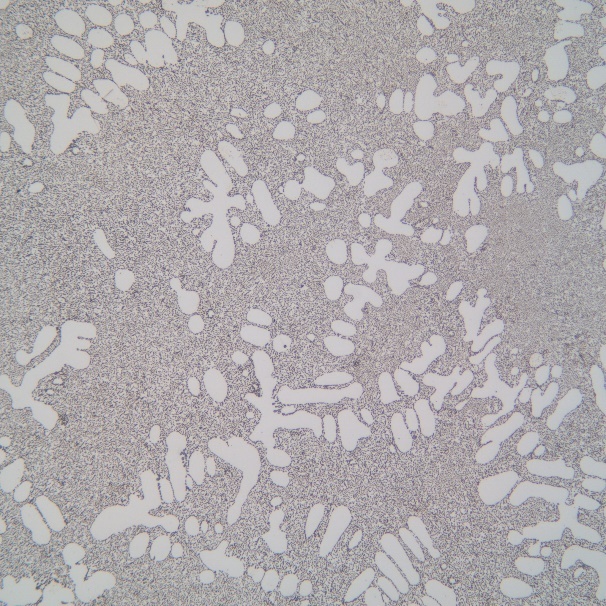 ОКОК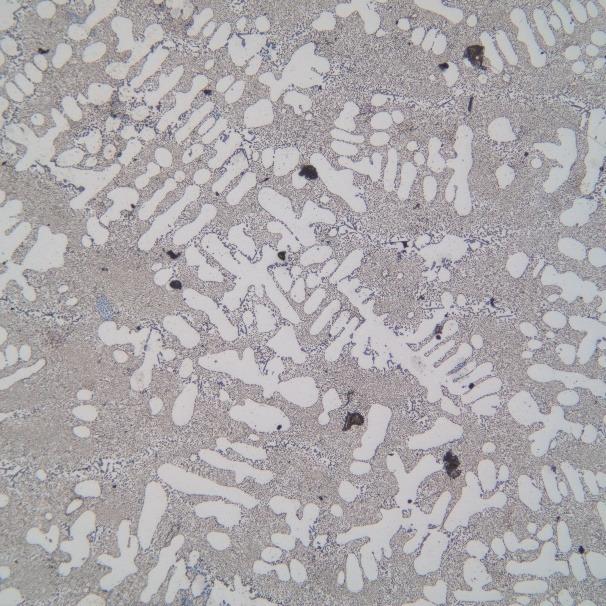 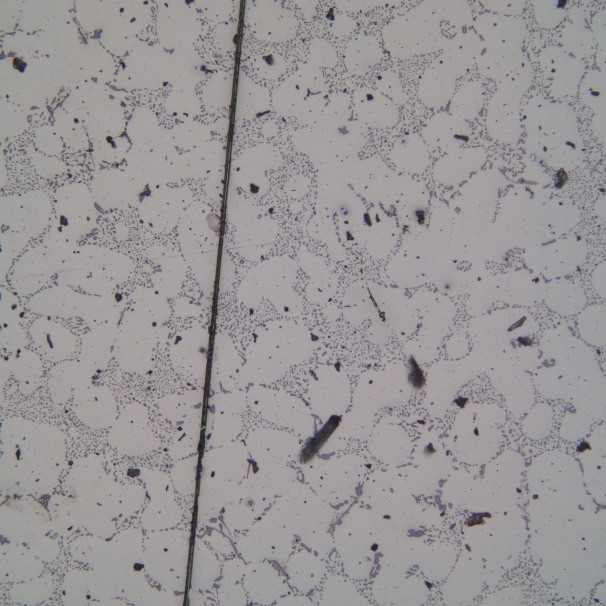 NOKNOK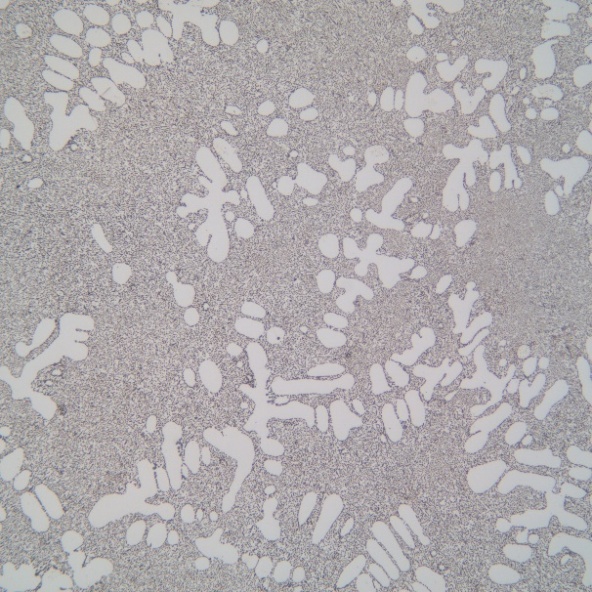 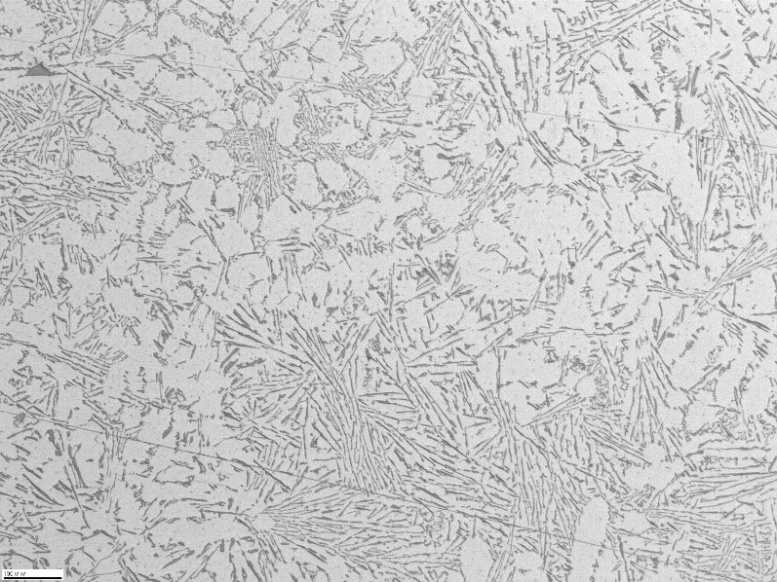 Эвтектика ОКЭвтектика NOK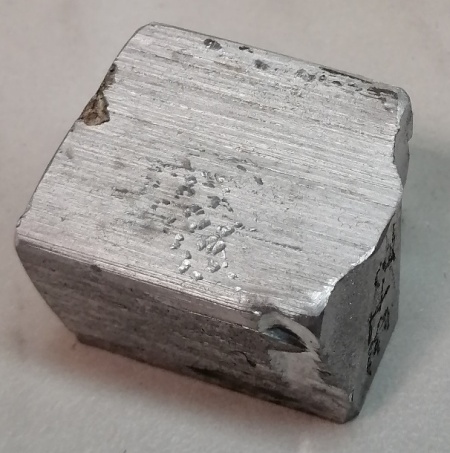 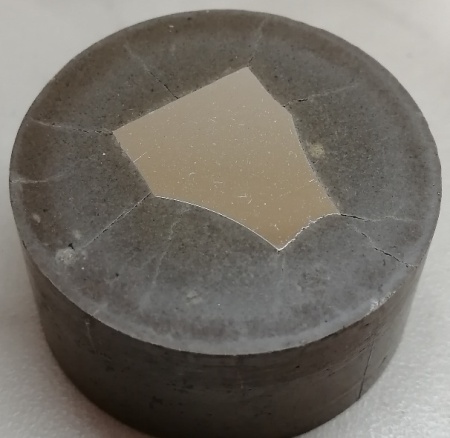 Вырезанный образецГотовый образецГодныеГодныеГодныеГодныеГодные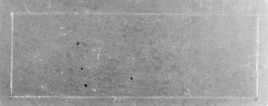 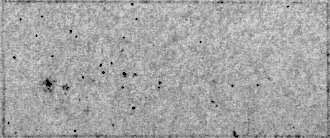 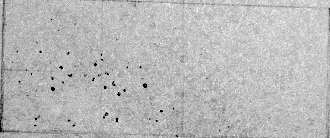 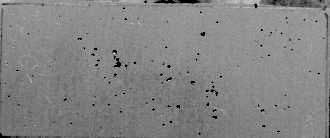 0,40,50,50,5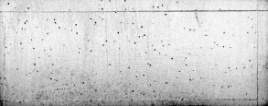 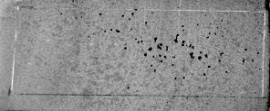 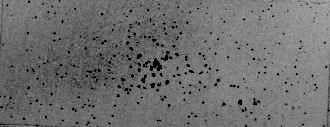 1,0%1,31,8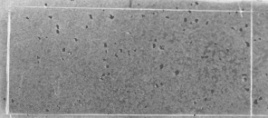 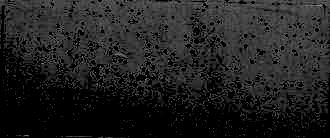 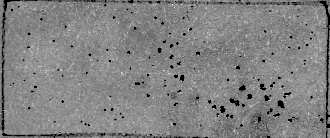 2,02,02,0Условно годныеУсловно годныеУсловно годныеУсловно годныеУсловно годные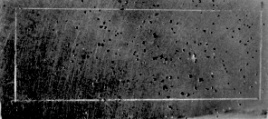 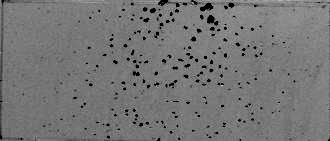 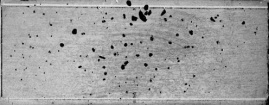 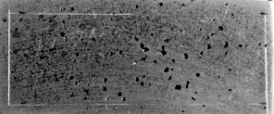 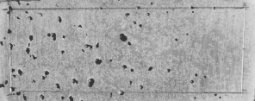 2,52,52,52,52,5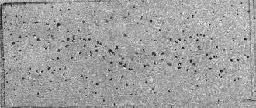 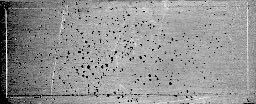 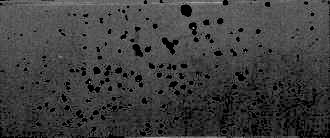 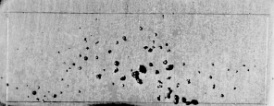 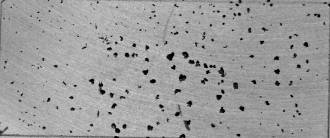 3,03,03,03,03,0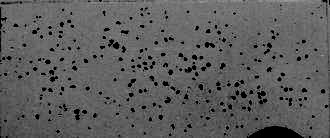 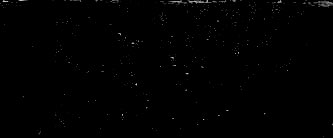 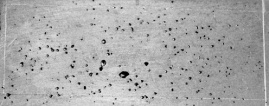 3,53,53,5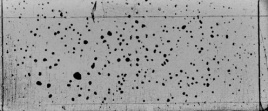 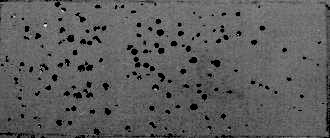 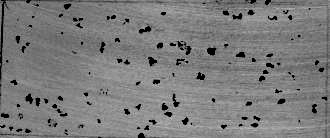 4,04,04,0БракБракБракБракБрак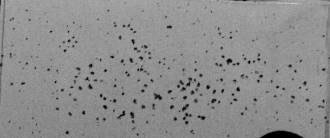 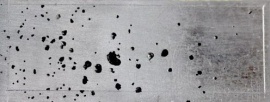 4,54,5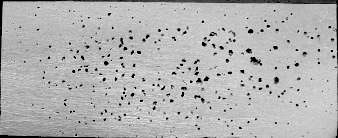 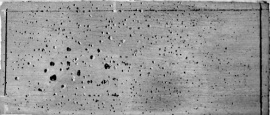 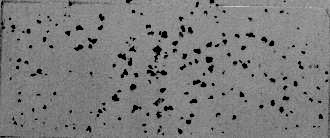 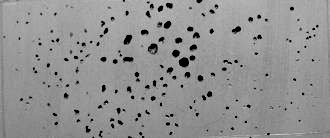 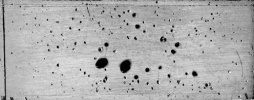 5,05,05,05,05,0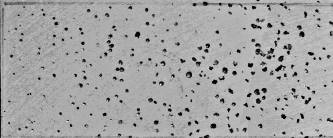 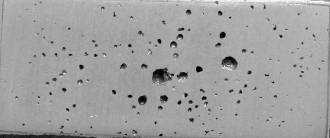 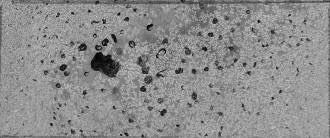 5,55,56,0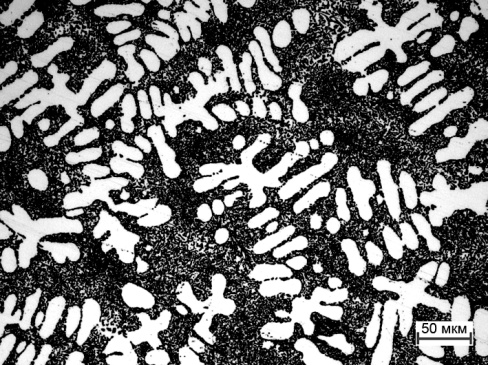 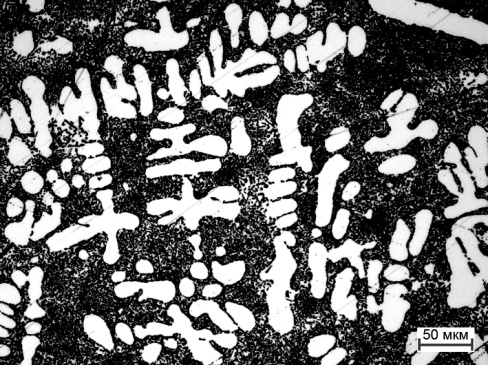 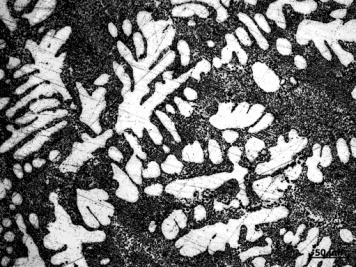 13 мкм15 мкм17 мкм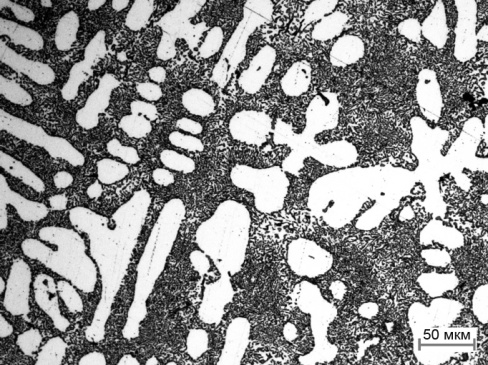 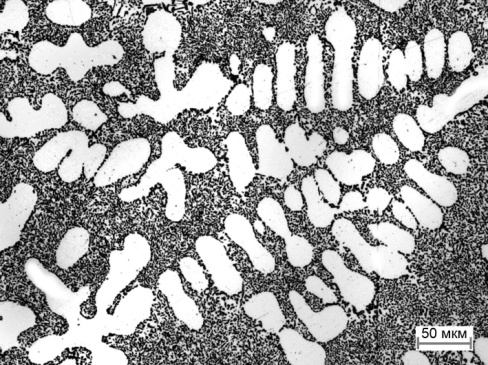 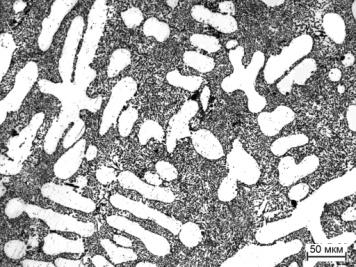 20 мкм22 мкм25 мкм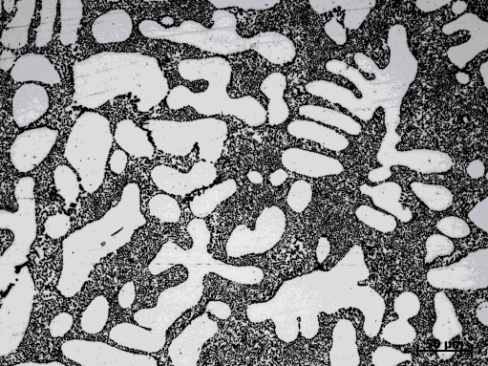 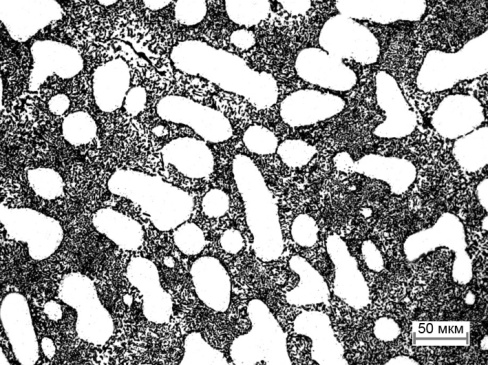 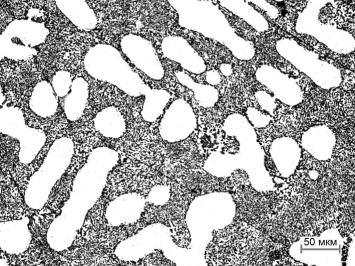 26 мкм27 мкм30 мкм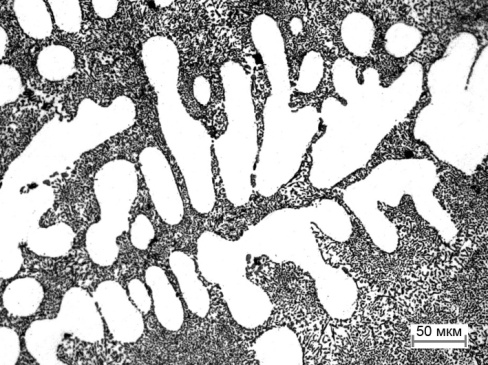 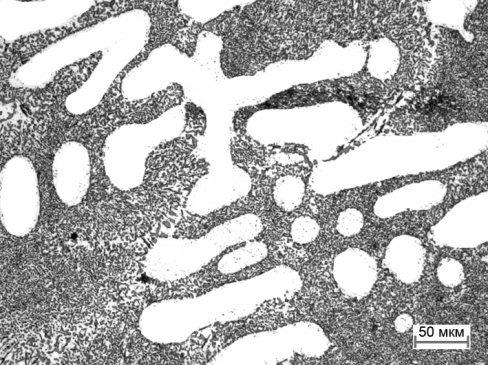 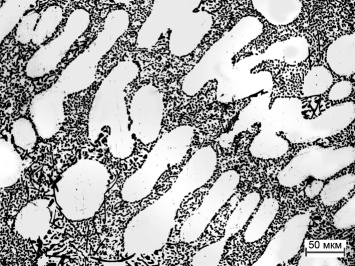 32 мкм35 мкм37 мкм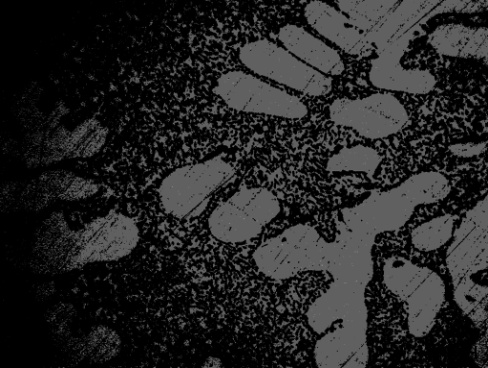 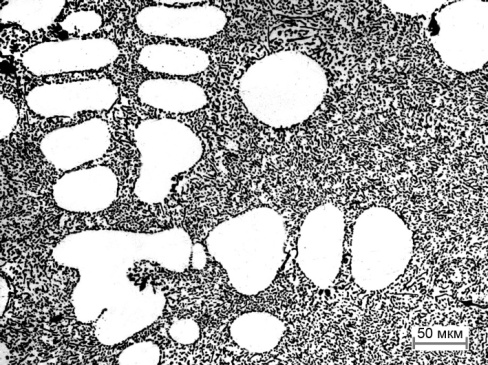 38 мкм39 мкм